DOUGLAS A. DUCEYGovernor 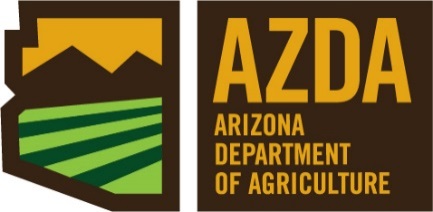 MARK W. KILLIANDirectorArizona Department of AgricultureEnvironmental Services Division(602) 542-3575 FAX (602) 542-0466Meeting Minutes - Pesticide Advisory Committee  Pursuant to A.R.S. § 38-431.02 notice is hereby given to the members of the Pesticide Advisory Committee and to the general public that the Pesticide Advisory Committee will hold a meeting open to the public on Thursday, January 28, 2021 beginning at 10:00 p.m. at 1688 W. Adams Street; Phoenix, AZ, Room 107.  Members of the Pesticide Advisory Committee will attend either in person or by telephone conference call.  The Committee may vote to hold an executive session for the purpose of obtaining legal advice from the Committee’s attorney on any matter listed on the agenda pursuant to ARS  § 38-431.03(A)(3).  Persons with a disability may request a reasonable accommodation, such as a sign language interpreter, by contacting Melissa Meek at (602) 542-0925 (voice), or 1-800-367-3839 (TDD Relay).  Requests should be made as early as possible to allow time to arrange the accommodation.For the convenience of the Committee and the public, the order of the agenda items may be changed at the discretion of the presiding officer.Call to order:          Time: 10:00 am The agenda for the meeting is as follows:Welcome-Record Attendance: 	      Yes:No			   		      Yes:NoRita Abi-Ghanem, BHN	           	          :	X		Fred Marmor, Valent	           X :Africa Dorame-Avalos, ITCA	         X : 		Bill McCloskey, UA                    X :Peter Ellsworth, UA		          X :		Jack Peterson, ADA (chair)         X :Bill Fox, PCA			         X :		Alan Pugh, ADA/OPM            	X:  Anne Justice-Allen, AG&F	           :X		Kai Umeda, UA		            X:  Mohamed Hegazy, ADEQ	    	X:		Jeff Boydston, BASF		:X(Alex) Jiahuai, UA                              X:Other Potential Attendees: Old Business: noneNew Business: 	Products up for consideration: Helmquat 3SL alfalfa dessicant – seed productionThere was discussion relating to what is occurring with paraquat at the federal level with the EPA – likely limited to ground application, a 48 hour REI and respiratory protection and/or enclosed cabs.   Discussion was had relating to the practical side of a 48 hour REI and it was felt this should pose limited constraints.  There was concern relating to aerial around other crops and potential risks.    The question was asked about efficacy in that it should be provided.  Discussion ensued as to the age of the product and everyone understood how the product worked.  Bill M. stated he would have data if needed.  Bill Fox motioned to approve the label for 5 years, with a 48 hour REI and limited to ground application.  Motion seconded by Bill McCloskey.  Vote was all in favor.  Executive Session to obtain legal advice pursuant to A.R.S. § 38-431.03 (A)(3) on any matter on theAgenda – N/A.    Public Comments:This is the time for the public to comment. Members of the Committee may not discuss items that are not on the agenda. Therefore, action taken as a result of public comment will be limited to directing staff to study the matter or scheduling the matter for further consideration and decision at a later date. Public comments will be limited to no more than 5 minutesNext meeting same time as SW Ag Summit.  Bill Fox will get an agenda to share with speakers to help plan next meeting.Future Meetings Dates and Adjournment:  February 25, 2021 – 10 am.      Adjournment Time:   10:22 am               